Bob Preuss and Amy Oslund, Pastors	1945 Prosperity Road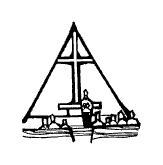 Leah Bergman, Director of Music	Maplewood, MN 55109Dan Woolley, Organist	651-777-1329www.crosslutheranchurch.org	cross@pro-ns.netCROSS LUTHERAN CHURCHADVENT VESPERSDecember 3, 2014 – 6:45 P.M.Bold Print - indicates congregation responds as a whole	   * - indicates congregation should stand as ablePRELUDE	*OPENING HYMN	The King Shall Come	ELW # 260*INVOCATIONP:	Blessed is he who comes as king, who comes in the Name 
of the Lord.C:	Glory to God in the highest, and peace to his people on earth.P:	I will hear what the Lord God has to say –C:	a voice that speaks for peace.P:	Peace for all people and for his friendsC:	and those who turn to him in their hearts.P:	His help is near for those who fear him,C:	and his glory will live in our land.P:	Blessed is he who comes as king, who comes in the Name 
of the Lord.C:	Glory to God in the highest, and peace to his people on earth.P:	God has made us his people through our Baptism into Christ.  Living together in trust and hope, we confess our faith.C:	I believe in God, the Father almighty, 			creator of heaven and earth.		I believe in Jesus Christ, his only Son, our Lord.  			He was conceived by the power of the Holy Spirit and 			born of the virgin Mary.			He suffered under Pontius Pilate, 			was crucified, died and was buried.			He descended into hell.			On the third day he rose again.			He ascended into heaven,			and is seated at the right hand of the Father.			He will come again to judge the living and the dead.		I believe in the Holy Spirit,			the holy catholic Church,			the communion of saints,			the forgiveness of sins,			the resurrection of the body,			and the life everlasting, Amen*PRAYER OF THE DAY LESSONS	II Samuel 1:1-17	O.T. p. 275	Luke 2:1-5	N.T. p. 58THE SERMON*HYMN	Blessed Be the God of Israel	ELW # 250OFFERING	*PRAYERS*THE LORD’S PRAYER		Pg. 112*BENEDICTION*CLOSING HYMN	What Child Is This	ELW # 296POSTLUDE